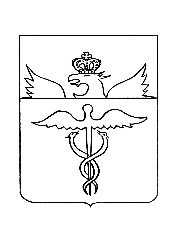 АдминистрацияБутурлиновского городского поселения Бутурлиновского муниципального районаВоронежской областиРаспоряжениеот 29.04.2020 г.№70-рг. БутурлиновкаО внесении изменений в распоряжение администрации Бутурлиновского городского поселения от 18.03.2020 №49-р «О создании оперативного штаба по координации мероприятий по предупреждению завоза и распространения новой коронавирусной инфекции на территории Бутурлиновского городского поселения Бутурлиновского муниципального района Воронежской области»В целях организации взаимодействия членов оперативного штаба по координации мероприятий по предупреждению завоза и распространения новой коронавирусной инфекции на территории Бутурлиновского городского поселения при оперативном рассмотрении вопросов, связанных с санитарной охраной территории Бутурлиновского городского поселения, проведении комплекса мероприятий, обеспечивающих локализацию и ликвидацию очагов заболеваний:1. Внести в распоряжение администрации Бутурлиновского городского поселения от 18.03.2020 №49-р «О создании оперативного штаба по координации мероприятий по предупреждению завоза и распространения новой коронавирусной инфекции на территории Бутурлиновского городского поселения Бутурлиновского муниципального района Воронежской области» следующие изменения: 1.1. в пункте 1 слова «согласно приложению» заменить словами «согласно приложению №1»;1.2. в приложении к распоряжению слова «Приложение к распоряжению администрации Бутурлиновского городского поселения от 18.03.2020 г. № 49-р» заменить словами «Приложение №1 к распоряжению администрации Бутурлиновского городского поселения от 18.03.2020 г. № 49-р»;1.3. дополнить пунктом 1.1 следующего содержания: «1.1. Утвердить Регламент взаимодействия членов оперативного штаба по координации мероприятий по предупреждению завоза и распространения новой коронавирусной инфекции на территории Бутурлиновского городского поселения Бутурлиновского муниципального района Воронежской области согласно приложению №2.»;1.4. дополнить приложением №2 согласно приложению к настоящему распоряжению.2. Контроль за исполнением настоящего распоряжения возложить на заместителя главы администрации Бутурлиновского городского поселения Е.Н. Буткова.Глава администрации Бутурлиновскогогородского поселения								А.В. ГоловковВизирование:Заместитель главы администрации 							Е.Н. БутковНачальник сектора 						Л.А. РачковаС.Н. ПищулинаПриложение к распоряжению администрации Бутурлиновского городского поселения от 29.04.2020 г. № 70-рРегламент взаимодействия членов оперативного штаба по координации мероприятий по предупреждению завоза и распространения новой коронавирусной инфекции на территории Бутурлиновского городского поселения Бутурлиновского муниципального района Воронежской области1. Настоящий Регламент устанавливает правила организации взаимодействия между членами оперативного штаба по координации мероприятий по предупреждению завоза и распространения новой коронавирусной инфекции на территории Бутурлиновского городского поселения Бутурлиновского муниципального района Воронежской области (далее – Оперативный штаб).2. Основной целью разработки настоящего Регламента является активация процесса обмена информацией между Сторонами, повышение эффективности их деятельности и улучшение координации мероприятий по предупреждению завоза и распространения новой коронавирусной инфекции на территории Бутурлиновского городского поселения Бутурлиновского муниципального района Воронежской области.3. Оперативный штаб по координации мероприятий по предупреждению завоза и распространения новой коронавирусной инфекции на территории Бутурлиновского городского поселения Бутурлиновского муниципального района Воронежской области запрашивает и получает в установленном порядке необходимую информацию и материалы у территориальных подразделений федеральных государственных органов, исполнительных органов, органов местного самоуправления поселения, юридических и физических лиц для решения задач, поставленных перед Оперативным штабом.4. Органы местного самоуправления поселения:4.1. Обеспечивают организацию и проведение мероприятий, направленных на предупреждение завоза и распространения, своевременное выявление и изоляцию лиц с признаками новой коронавирусной инфекции (2019-nCoV).4.2. С учетом складывающейся эпидемиологической ситуации в муниципальном образовании и прогноза ее развития своевременно вводят ограничительные мероприятия.4.3. Проводят работу с юридическими лицами и индивидуальными предпринимателями по обеспечению выполнения рекомендаций по организации режима труда работников, в том числе по:обязательной дезинфекции контактных поверхностей (мебели, оргтехники и других) во всех помещениях в течение дня;использованию в помещениях оборудования по обеззараживанию воздуха;наличию в организации запаса дезинфицирующих средств для уборки помещений и обработки рук сотрудников;ограничению зарубежных командировок;использования аудио и видео селекторной связи для производственных совещаний и решения различных вопросов (при наличии технической возможности).4.4. Ограничивают проведение массовых мероприятий.4.5. Организовывают работу по систематическому информированию (через средства массовой информации, оповещение посредством мобильной и иных средств связи, распространение бюллетеней, листовок, установление рекламных щитов и другими способами) граждан старше 60-ти лет, лиц, страдающих хроническими заболеваниями бронхо - легочной, сердечно - сосудистой и эндокринной систем, о возможных рисках заражения COVID-2019, а также доведению информации о необходимости ограничения посещений мест массового скопления людей, вызова врача на дом при появлении симптомов простудных заболеваний или ухудшения состояния, связанного с имеющимися болезнями.4.6. Организовывают контроль за соблюдением карантина и предоставлением ежедневной информации в территориальный отдел Управления Роспотребнадзора по Воронежской области в Аннинском, Бутурлиновском, Таловском и Эртильском районах.4.7. Организовывают при необходимости совместно с общественными организациями оказание социальной поддержки лицам, находящимся в условиях изоляции.4.8. Принимают меры по введению режима повышенной готовности.5. В целях выявления граждан, прибывающих из других субъектов Российской Федерации, представители администрации поселения совместно с участковыми уполномоченными полиции проводят работу с населением о необходимости своевременного уведомления указанных лиц о ставших им известными случаях прибытия таких граждан на территорию Бутурлиновского городского поселения Бутурлиновского муниципального района Воронежской области.Представители администрации городского поселения совместно с участковыми уполномоченными полиции выясняют у гражданина, прибывшего в Бутурлиновское городское поселение Бутурлиновского муниципального района Воронежской области из другого субъекта РФ, следующую информацию:- фамилию, имя, отчество прибывшего;- адрес места нахождения на территории поселения;- дату прибытия на территорию Воронежской области и Бутурлиновского городского поселения в частности;- наименование субъекта РФ и адрес, откуда прибыл гражданин;- дату пересечения границы РФ (если находился за границей РФ после 01.03.2020 г.).Представители администрации Бутурлиновского городского поселения Бутурлиновского муниципального района Воронежской области совместно с участковыми уполномоченными полиции также выясняют, имел ли прибывший гражданин контакты с лицами, заболевшими коронавирусной инфекцией, а также сообщают о правилах самоизоляции.Сведения о прибытии на территорию Бутурлиновского городского поселения Бутурлиновского муниципального района Воронежской области граждан из других субъектов Российской Федерации представителями администрации поселения и участковыми уполномоченными полиции направляются в Оперативный штаб для осуществления контроля за выявлением случаев заболевания коронавирусной инфекцией среди указанной категории населения. 6. Представители администрации Бутурлиновского городского поселения Бутурлиновского муниципального района Воронежской области совместно с участковыми уполномоченными полиции разъясняют прибывшим гражданам, находящимся на самоизоляции, что в случае возникновения у них признаков респираторных заболеваний они обязаны позвонить в БУЗ ВО «Бутурлиновская РБ» и вызвать на дом врача.7. В случае если прибывший гражданин сообщает о том, что имел контактные отношения с лицами, у которых была подтверждена коронавирусная инфекция, или с лицами, побывавшими за пределами границ Российской Федерации, такая информация направляется в Оперативный штаб и в территориальный отдел Управления Роспотребнадзора по Воронежской области в Аннинском, Бутурлиновском, Таловском и Эртильском районах.8. Управление Роспотребнадзора по Воронежской области в Аннинском, Бутурлиновском, Таловском и Эртильском районах:1) вручает гражданам, указанным в п. 7 настоящего Регламента, уведомления о карантинных мероприятиях на 14 дней;2) контролирует исполнение гражданами правил карантинных мероприятий.8.1. В случае если в ходе проведения контрольных мероприятий за соблюдением гражданами правил карантина, будет выявлен факт нарушения правил карантина, Управление Роспотребнадзора по Воронежской области в Аннинском, Бутурлиновском, Таловском и Эртильском районах уведомляет отдел МВД России по Бутурлиновскому району Воронежской области для осуществления в дальнейшем взаимодействия по установлению места фактического нахождения нарушивших граждан и составления в отношении них протоколов об административном правонарушении, для дальнейшего привлечения к ответственности в порядке, установленном действующим законодательством РФ.9. В отношении граждан, помещенных на карантин, БУЗ ВО «Бутурлиновская РБ» вводится медицинское наблюдение, под которым понимается ежедневный медицинский осмотр сотрудниками поликлинического отделения медицинской организации с измерением температуры тела и оценкой состояния здоровья, берется биологический материал на анализ. По истечении 14-ти дней с момента последнего контакта с больным медицинское наблюдение прекращается (в случае отсутствия у лица признаков наличия коронавирусной инфекции).10. Если в отношении лица, указанного в п. 7 настоящего Регламента, и находящегося на карантине в частном домовладении (доме, квартире и т.п.) предварительный анализ показал наличие коронавирусной инфекции, в отношении такого лица производятся следующие мероприятия:1) специалистами БУЗ ВО «Бутурлиновская РБ» гражданин направляется в специализированное лечебное учреждение в г. Воронеж, информация о госпитализации лица передается в Оперативный штаб и филиал ФБУЗ «Центр гигиены и эпидемиологии в Воронежской области» в Аннинском, Бутурлиновском, Таловском и Эртильском районах;2) филиал ФБУЗ «Центр гигиены и эпидемиологии в Воронежской области» в Аннинском, Бутурлиновском, Таловском и Эртильском районах направляет по месту нахождения заболевшего гражданина сотрудников для определения круга лиц, находившихся с ним в контакте, вручения таким лицам уведомления о карантинных мероприятиях; проведения санитарной дезинфекционной обработки помещений домовладения.11. В случае нахождения лица на карантине по его заявлению КУ ВО «Управление социальной защиты населения Воронежской области» Бутурлиновского района оказывает ему помощь в доставке медикаментов и продуктов питания.12. Если в отношении лица, указанного в п. 7 настоящего Регламента, и находящегося на карантине в медицинском учреждении, предварительный анализ показал наличие коронавирусной инфекции, в отношении такого лица производятся мероприятия, указанные в п. 9 настоящего Регламента. Также в проведении данных мероприятий участвует врач эпидемиолог по Бутурлиновскому району.13. После направления заболевшего в специализированное лечебное учреждение г. Воронежа силами БУЗ ВО «Бутурлиновская РБ» производится санитарная дезинфекционная обработка помещений медицинского учреждения.При необходимости производится изоляция лиц, находившихся в медицинском учреждении, на карантин до получения результатов повторного анализа заболевшего лица на коронавирусную инфекцию.14. Территориальный отдел Управления Роспотребнадзора по Воронежской области в Аннинском, Бутурлиновском, Таловском и Эртильском районах при получении позитивных и сомнительных результатов лабораторных исследований на новую коронавирусную инфекцию организовывает комплекс противоэпидемических мероприятий.15. БУЗ ВО «Бутурлиновская РБ»:15.1. Организовывает работу медицинской организации с приоритетом оказания первичной медицинской помощи на дому лихорадящим больным с респираторными симптомами, в первую очередь лицам старше 60 лет, с привлечением дополнительного медицинского персонала, а также обеспечивает отдельный прием через приемно-смотровые боксы и фильтр - боксы пациентов с признаками острых респираторных вирусных инфекций (далее - ОРВИ), внебольничной пневмонии.15.2. Принимает меры по своевременному выявлению больных с респираторными симптомами, обеспечению качественной медицинской помощи на уровне первичного звена, обратив особое внимание на лиц из групп риска (лиц в возрасте старше 60 лет, в том числе в организациях социального обслуживания, а также лиц, страдающих хроническими заболеваниями бронхо - легочной, сердечно - сосудистой и эндокринной систем).15.3. Организовывает мониторинг обращений лиц, больных ОРВИ (средне - тяжелые и тяжелые формы), внебольничными пневмониями за медицинской помощью, вызовов скорой медицинской помощи, а также учет количества госпитализированных и выписанных лиц, больных ОРВИ и внебольничными пневмониями.15.4. Уточняет сведения о лицах в возрасте старше 60 лет, а также лицах в возрасте от 20 до 60 лет, страдающих хроническими заболеваниями бронхо - легочной, сердечно - сосудистой и эндокринной систем, проживающих на территории обслуживания медицинской организации.15.5. Обеспечивает:15.5.1. Готовность медицинской организации, оказывающей скорую медицинскую помощь, к приему и оперативному оказанию медицинской помощи больным с респираторной симптоматикой, отбору биологического материала от больных для исследований на новую коронавирусную инфекцию (2019-nCoV).15.5.2. Маршрутизацию больных с признаками внебольничной пневмонии в медицинские организации, осуществляющие медицинскую помощь стационарно, в условиях, специально созданных для данного контингента больных.15.5.3. Поддержание неснижаемого запаса противовирусных препаратов, в том числе рекомендованных для лечения новой коронавирусной инфекции (2019-nCoV), дезинфекционных средств и средств индивидуальной защиты.15.5.4. Качественный отбор биологического материала и его доставку исключительно в испытательно-лабораторные центры федеральных бюджетных учреждений здравоохранения - центров гигиены и эпидемиологии в субъектах Российской Федерации либо иные уполномоченные Роспотребнадзором лаборатории, имеющие лицензию на деятельность, связанную с использованием возбудителей инфекционных заболеваний 2 группы патогенности, для проведения лабораторных исследований на новую коронавирусную инфекцию (2019-nCoV) у лиц с ОРВИ, обследуемых в рамках еженедельных мониторинговых исследований, у всех лиц с внебольничными пневмониями, неблагоприятным исходом заболевания.15.5.5. Медицинское наблюдение на срок 14 календарных дней всех граждан, находящихся на карантинных мероприятиях. При появлении у них симптомов, не исключающих новую коронавирусную инфекцию (2019-nCoV), обеспечить их немедленную изоляцию и госпитализацию в медицинские организации, осуществляющие медицинскую помощь стационарно, в условиях, специально созданных для данного контингента больных.15.5.6. Незамедлительное проведение регламентированного комплекса противоэпидемических мероприятий при выявлении подозрения на заболевания новой коронавирусной инфекцией (2019-nCoV).15.5.7. Возможность оформления листков нетрудоспособности без посещения медицинской организации лицам, вернувшимся с территорий, где зарегистрированы случаи новой коронавирусной инфекции (2019-nCoV), в пределах 14 календарных дней с момента их возвращения.15.5.8. Тщательный сбор медицинскими работниками эпидемиологического анамнеза при обращении за медицинской помощью лиц с признаками респираторной инфекции, вернувшихся с территорий, где зарегистрированы случаи новой коронавирусной инфекции (2019-nCoV).15.6. Принимает меры:15.6.1. По улучшению этиологической расшифровки внебольничных пневмоний, обеспечив установление возбудителя во всех случаях, в том числе завершившихся летальным исходом, и коллегиальный разбор данных случаев.15.6.2. По активизации разъяснительной работы с населением о профилактике внебольничных пневмоний, обращая особое внимание на необходимость своевременного обращения за медицинской помощью при появлении первых симптомов респираторных заболеваний.15.7. Обеспечивает ежедневное медицинское наблюдение за лицами, находящимися в условиях изоляции, с предоставлением информации в территориальный отдел Управления Роспотребнадзора по Воронежской области в Аннинском, Бутурлиновском, Таловском и Эртильском районах.15.8. Обеспечивает немедленную госпитализацию в медицинские организации, осуществляющие стационарную помощь инфекционным больным, и забор биологического материала для лабораторного обследования при появлении любых симптомов инфекционного заболевания у лиц, находящихся в условиях изоляции, и лабораторное обследование контактных с ними лиц.15.9. Обеспечивает соблюдение режима инфекционного стационара, оказывающего стационарную помощь больным с подозрением на COVID-2019.16. В рамках взаимодействия членов оперативного штаба по координации мероприятий по предупреждению завоза и распространения новой коронавирусной инфекции на территории Бутурлиновского городского поселения Бутурлиновского муниципального района Воронежской области отдел МВД России по Бутурлиновскому району Воронежской области:1) оказывает помощь в поисковых мероприятиях граждан по информации, предоставленной филиалом ФБУЗ «Центр гигиены и эпидемиологии в Воронежской области» в Аннинском, Бутурлиновском, Таловском и Эртильском районах;2) осуществляет контроль за соблюдением гражданами карантинных мероприятий;3) совместно с территориальным отделом Управления Роспотребнадзора по Воронежской области в Аннинском, Бутурлиновском, Таловском и Эртильском районах осуществляет контроль за соблюдением гражданами режима самоизоляции и правил карантина;4) совместно с органами местного самоуправления поселения и территориальным отделом Управления Роспотребнадзора по Воронежской области в Аннинском, Бутурлиновском, Таловском и Эртильском районах осуществляет контроль за соблюдением торговыми объектами режима работы в условиях пандемии коронавируса.